$135,000 VAN VUGT – HOLLENBECK819 7TH STREET WESTMOBRIDGE – NWTS CO’S 3RD ADDN., LOT 12, BLOCK 39RECORD #6204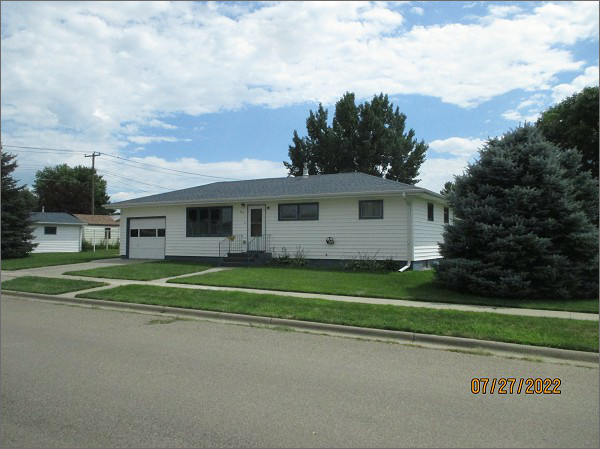 LOT SIZE: 50’ X 140’ YEAR BUILT: 1960                                   TYPE: SINGLE FAMILY QUALITY: FAIRCONDITION: AVERAGEGROUND FLOOR AREA: 960 SQFTBASEMENT: 960 SQFTBEDROOMS: 5. BATHS: 2FIXTURES: 8GARAGE – DETACHED: 384 SQFT. ATTACHED: 288 SQFT                                             SOLD ON 7/20/22 FOR $135,000ASSESSED IN 2022 AT $85,130ASSESSED IN 2017 AT $83,970